Сайт предназначен для ведения и учета пасек, каждый может зарегистрироваться и создать пасеку, вести контроль и учет ульев(семей). На сайте обязательная регистрация (вход/восстановление пароля)На главной странице при входе отображаются ваши семьи (список) (рис1)2.1. Список семей в виде таблицы. Но с возможностью сортировки по параметрам(например по нажатию на заголовок таблицы (зеленым выделено) идет сортировка по возрастанию/убыванию).   2.1. В пункте Болезни, стоит плюс, если в рис.4 в пункте болезни, на каком-то из пунктов(любом) стоит галочка.(Рис 1)2.3. При нажатии на название семьи из рисунка 1 будет контекстное меню. (Рис 2)Запланировать работу: это выбрать дату и ввести комментарий. Запись добавится в пункт 3.2 (запланированные работы)  Записать в журнал (выбираешь дату и пишешь комментарий) хранятся данные  таблице Журнал именно для этой семьи в отличие от Запланированные работы, которая хранит в себе все записи пасеки. Также в Журнале отображаются ВСЕ записи независимо от даты, и вчерашняя и месяц назад которую писал.Открыть журнал  просмотр записей для этой семьи, которые добавлялись из предыдущего пункта (записать в журнал). Здесь будут отображаться все записи которые были, независимо какое сегодня число.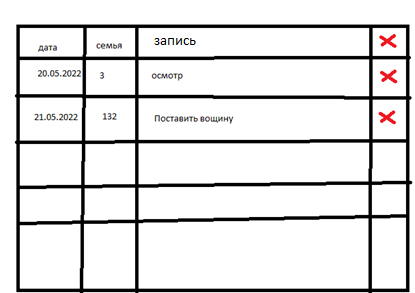 Рис 3Карточка семьи Идентична пункту 3.1.  Отображает данные семьи, можно менять данные.Дублировать семью создание дубликата записи в БД полностью той семьи на которой нажалиУдалить семью удаляет из БД все записи именно этой семьиВерхнее меню одинаково на каждой странице (твой аккаунт, Добавить семью, План работ)Добавить семью (единственный обязательный пункт имя семьи) После нажатия на кнопку, создает новую семью. 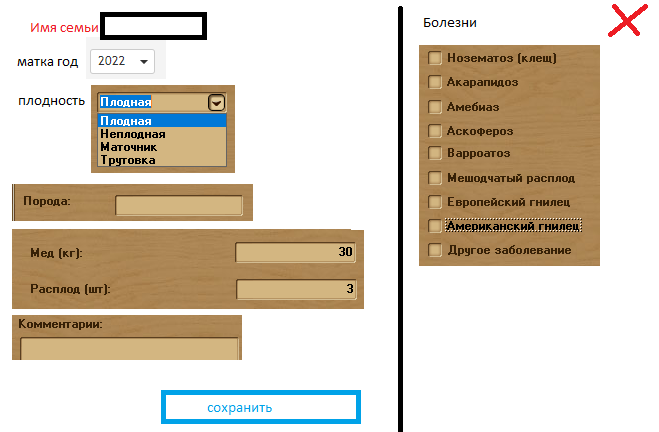 (Рис 4)Кнопка План работы: Это отображенные запланированные работы, которые добавляются при нажатии на улик (выбирается дата и пишется комментарий) . Именно в этом окне они только отображаются. Даты прошедшие уже не нужны в этом списке. 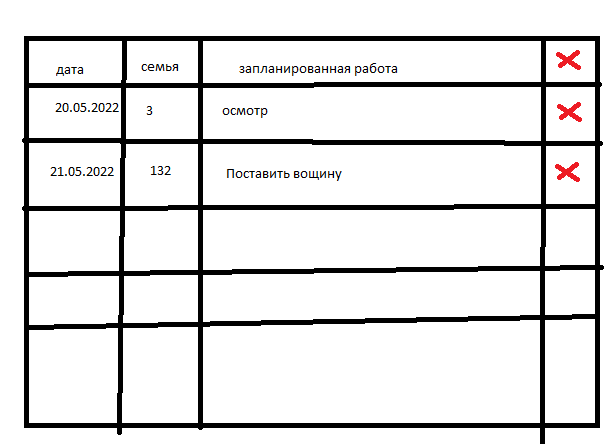 	Рис 5Дополнительные возможности. Подсчитать количества меда у всех семей с пункта Карточки семьи (мед кг). Построить график по пункту расплод, мед (тоже брать из пунктов  карточек семей)Цвет если возможноСемьяКоличество расплодамедплодностьБолезни351025Плодная23322Маточник+121012Трутовка Запланировать работуЗаписать в журналКарточка семьиОткрыть журналДублировать семьюУдалить семью